Проект закона Камчатского края внесен Правительством Камчатского края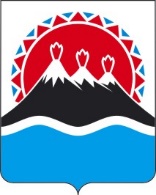 Закон Камчатского краяО внесении изменений в приложение к Закону Камчатского края "О государственной поддержке инвестиционной деятельности в Камчатском крае"Принят Законодательным Собранием Камчатского края"____" ____________ 2024 годаСтатья 1Внести в приложение к Закону Камчатского края от 19.12.2022
№ 162 "О государственной поддержке инвестиционной деятельности в Камчатском крае" (с изменениями от 05.07.2023 № 249) изменения, изложив его в редакции согласно приложению к настоящему Закону.Статья 2Настоящий Закон вступает в силу со дня его официального опубликования. Губернатор Камчатского края 					     В.В. СолодовПриложение к Закону Камчатского края
"О внесении изменений в приложение к Закону Камчатского края
"О государственной поддержке инвестиционной деятельности в Камчатском крае""Приложение к Закону Камчатского края
"О государственной поддержке инвестиционной деятельности в Камчатском крае"Значения объема инвестиций по инвестиционному проекту*I группа муниципальных образований в Камчатском крае – Петропавловск-Камчатский городской округ, Елизовский муниципальный район, Вилючинский городской округ.**II группа муниципальных образований в Камчатском крае – Усть-Большерецкий муниципальный район, Мильковский муниципальный район.***III группа муниципальных образований в Камчатском крае – Алеутский муниципальный округ, Быстринский муниципальный район, Соболевский муниципальный район, Усть-Камчатский муниципальный район, Карагинский муниципальный район, Олюторский муниципальный район, Пенжинский муниципальный район, Тигильский муниципальный район, городской округ «поселок Палана».» №п/пВиды экономической деятельностиДля приоритетного инвестиционного проекта Камчатского края, млн рублейДля приоритетного инвестиционного проекта Камчатского края, млн рублейДля приоритетного инвестиционного проекта Камчатского края, млн рублейДля особо значимого инвестиционного проекта Камчатского края, млн рублейДля особо значимого инвестиционного проекта Камчатского края, млн рублейДля особо значимого инвестиционного проекта Камчатского края, млн рублейДля масштабного инвестиционного проекта Камчатского края, млн рублейДля масштабного инвестиционного проекта Камчатского края, млн рублейДля масштабного инвестиционного проекта Камчатского края, млн рублейДля сопровождения инвестиционного проекта специализированными организациями по привлечению инвестиций и работе с инвесторами в Камчатском крае, млн рублейДля сопровождения инвестиционного проекта специализированными организациями по привлечению инвестиций и работе с инвесторами в Камчатском крае, млн рублейДля сопровождения инвестиционного проекта специализированными организациями по привлечению инвестиций и работе с инвесторами в Камчатском крае, млн рублейI*II**III***I*II**III***I*II**III***I*II**III***1Растениеводство, животноводство, охота и предоставление соответствующих услуг в этих областях1000100050020010010010050100,50,50,52Лесоводство и лесозаготовки0,50,50,53Рыболовство и рыбоводство0,50,50,54Обрабатывающие производства (кроме обработки древесины и производства изделий из дерева и пробки, кроме мебели, производство изделий из соломки и материалов для плетения)1000100050020015010010050300,50,50,55Обеспечение электрической энергией, газом, паром; кондиционирование воздуха2001501000,50,50,56Водоснабжение; водоотведение, организация сбора и утилизации отходов, деятельность по ликвидации загрязнений10001000500300200100200100500,50,50,57Строительство многоквартирных жилых домов3000100010003502001502501501000,50,50,58Строительство зданий (индивидуальное жилищное строительства)4002001003525202520150,50,50,59Торговля розничная газом для заправки автомобилей в специализированных магазинах10050500,50,50,510Транспортировка и хранение500030001000500300150150100500,50,50,511Деятельность гостиниц и прочих мест для временного проживания500500200200200100100100500,50,50,512Деятельность по предоставлению продуктов питания и напитков0,50,50,513Деятельность в области информации и связи0,50,50,514Образование3001005010050100,50,50,515Деятельность в области здравоохранения и социальных услуг2001007010070500,50,50,516Деятельность в области культуры, спорта, организации досуга и развлечений (кроме деятельности по проведению азартных игр и заключению пари, по организации и проведению лотерей)10070500,50,50,517Добыча полезных ископаемых100010005005005005002001501000,50,50,5